Recipe from Palermo-Sicily-ItalyRecipe from Palermo-Sicily-ItalyRecipe from Palermo-Sicily-ItalyRecipe from Palermo-Sicily-ItalyRecipe from Palermo-Sicily-ItalyRecipe from Palermo-Sicily-ItalyRecipe from Palermo-Sicily-ItalyDish name: Involtini alla PalermitanaNumber of Doses (Pax): 4        Preparation time:     2 hrs        Sale price:€Dish name: Involtini alla PalermitanaNumber of Doses (Pax): 4        Preparation time:     2 hrs        Sale price:€Dish name: Involtini alla PalermitanaNumber of Doses (Pax): 4        Preparation time:     2 hrs        Sale price:€Dish name: Involtini alla PalermitanaNumber of Doses (Pax): 4        Preparation time:     2 hrs        Sale price:€Dish name: Involtini alla PalermitanaNumber of Doses (Pax): 4        Preparation time:     2 hrs        Sale price:€Dish name: Involtini alla PalermitanaNumber of Doses (Pax): 4        Preparation time:     2 hrs        Sale price:€Dish name: Involtini alla PalermitanaNumber of Doses (Pax): 4        Preparation time:     2 hrs        Sale price:€QuantityIngredientsIngredientsUnit PriceTotal PricePreparation TechniquePreparation Technique550 grveal thin slices (scaloppine) veal thin slices (scaloppine) € 12.00Prepare the filling by combining in a medium sized bowl all of the filling ingredients (fresh breadcrumbs to pepper). Stir well to ensure all ingredients are coated in olive oil.Preheat oven to 400F. Pound each slice of veal with a mallet until thin. Try not to tear the meat. Cut each slice into 2 or 3 squares approximately 10 cm wide. Place about 2 tsp of filling at the centre of each veal square. Be sure to leave a thin border all around. Roll each square into a tight bundle, tuck in the ends and place seam side down. When all the involtini have been rolled, carefully skewer 4 or 5 onto a wooden skewer divided by a laurel leaf and a piece of white onion	Brush the involtini lightly with olive oil. Dredge in a shallow bowl filled with bread crumbsPlace on a baking sheet covered with parchment paper. Bake for 20 minutes, flipping halfway. Serve hot. Prepare the filling by combining in a medium sized bowl all of the filling ingredients (fresh breadcrumbs to pepper). Stir well to ensure all ingredients are coated in olive oil.Preheat oven to 400F. Pound each slice of veal with a mallet until thin. Try not to tear the meat. Cut each slice into 2 or 3 squares approximately 10 cm wide. Place about 2 tsp of filling at the centre of each veal square. Be sure to leave a thin border all around. Roll each square into a tight bundle, tuck in the ends and place seam side down. When all the involtini have been rolled, carefully skewer 4 or 5 onto a wooden skewer divided by a laurel leaf and a piece of white onion	Brush the involtini lightly with olive oil. Dredge in a shallow bowl filled with bread crumbsPlace on a baking sheet covered with parchment paper. Bake for 20 minutes, flipping halfway. Serve hot. 3/4 cupFresh bread crumbsFresh bread crumbs€ 0.50Prepare the filling by combining in a medium sized bowl all of the filling ingredients (fresh breadcrumbs to pepper). Stir well to ensure all ingredients are coated in olive oil.Preheat oven to 400F. Pound each slice of veal with a mallet until thin. Try not to tear the meat. Cut each slice into 2 or 3 squares approximately 10 cm wide. Place about 2 tsp of filling at the centre of each veal square. Be sure to leave a thin border all around. Roll each square into a tight bundle, tuck in the ends and place seam side down. When all the involtini have been rolled, carefully skewer 4 or 5 onto a wooden skewer divided by a laurel leaf and a piece of white onion	Brush the involtini lightly with olive oil. Dredge in a shallow bowl filled with bread crumbsPlace on a baking sheet covered with parchment paper. Bake for 20 minutes, flipping halfway. Serve hot. Prepare the filling by combining in a medium sized bowl all of the filling ingredients (fresh breadcrumbs to pepper). Stir well to ensure all ingredients are coated in olive oil.Preheat oven to 400F. Pound each slice of veal with a mallet until thin. Try not to tear the meat. Cut each slice into 2 or 3 squares approximately 10 cm wide. Place about 2 tsp of filling at the centre of each veal square. Be sure to leave a thin border all around. Roll each square into a tight bundle, tuck in the ends and place seam side down. When all the involtini have been rolled, carefully skewer 4 or 5 onto a wooden skewer divided by a laurel leaf and a piece of white onion	Brush the involtini lightly with olive oil. Dredge in a shallow bowl filled with bread crumbsPlace on a baking sheet covered with parchment paper. Bake for 20 minutes, flipping halfway. Serve hot. 3/4 cup2 tbsp2 tbspcaciocavallo cheese, gratedParmigiano cheese gratedRaisins, soaked in hot water to soften and pine kernelscaciocavallo cheese, gratedParmigiano cheese gratedRaisins, soaked in hot water to soften and pine kernels€ 1.00€ 1.00Prepare the filling by combining in a medium sized bowl all of the filling ingredients (fresh breadcrumbs to pepper). Stir well to ensure all ingredients are coated in olive oil.Preheat oven to 400F. Pound each slice of veal with a mallet until thin. Try not to tear the meat. Cut each slice into 2 or 3 squares approximately 10 cm wide. Place about 2 tsp of filling at the centre of each veal square. Be sure to leave a thin border all around. Roll each square into a tight bundle, tuck in the ends and place seam side down. When all the involtini have been rolled, carefully skewer 4 or 5 onto a wooden skewer divided by a laurel leaf and a piece of white onion	Brush the involtini lightly with olive oil. Dredge in a shallow bowl filled with bread crumbsPlace on a baking sheet covered with parchment paper. Bake for 20 minutes, flipping halfway. Serve hot. Prepare the filling by combining in a medium sized bowl all of the filling ingredients (fresh breadcrumbs to pepper). Stir well to ensure all ingredients are coated in olive oil.Preheat oven to 400F. Pound each slice of veal with a mallet until thin. Try not to tear the meat. Cut each slice into 2 or 3 squares approximately 10 cm wide. Place about 2 tsp of filling at the centre of each veal square. Be sure to leave a thin border all around. Roll each square into a tight bundle, tuck in the ends and place seam side down. When all the involtini have been rolled, carefully skewer 4 or 5 onto a wooden skewer divided by a laurel leaf and a piece of white onion	Brush the involtini lightly with olive oil. Dredge in a shallow bowl filled with bread crumbsPlace on a baking sheet covered with parchment paper. Bake for 20 minutes, flipping halfway. Serve hot. 1/2 cupfresh parsley, choppedfresh parsley, chopped€ 0.20Comments:A typical dish eaten all over Sicily, Sicilian Veal Involtini are delectable little bundles with typicalSicilian ingredients: raisins; caciocavallo cheese;Sicilian Veal Involtini can be excellent served as an appetizer or main dish. Calculate four or five per person as a main dishYou can also prep them the day before serving. Bake right before serving. Comments:A typical dish eaten all over Sicily, Sicilian Veal Involtini are delectable little bundles with typicalSicilian ingredients: raisins; caciocavallo cheese;Sicilian Veal Involtini can be excellent served as an appetizer or main dish. Calculate four or five per person as a main dishYou can also prep them the day before serving. Bake right before serving. 1clove garlic, finely mincedclove garlic, finely mincedComments:A typical dish eaten all over Sicily, Sicilian Veal Involtini are delectable little bundles with typicalSicilian ingredients: raisins; caciocavallo cheese;Sicilian Veal Involtini can be excellent served as an appetizer or main dish. Calculate four or five per person as a main dishYou can also prep them the day before serving. Bake right before serving. Comments:A typical dish eaten all over Sicily, Sicilian Veal Involtini are delectable little bundles with typicalSicilian ingredients: raisins; caciocavallo cheese;Sicilian Veal Involtini can be excellent served as an appetizer or main dish. Calculate four or five per person as a main dishYou can also prep them the day before serving. Bake right before serving. 1/2 cup1/2 cup olive oil, plus extra for brushing on the involtini1/2 cup olive oil, plus extra for brushing on the involtiniComments:A typical dish eaten all over Sicily, Sicilian Veal Involtini are delectable little bundles with typicalSicilian ingredients: raisins; caciocavallo cheese;Sicilian Veal Involtini can be excellent served as an appetizer or main dish. Calculate four or five per person as a main dishYou can also prep them the day before serving. Bake right before serving. Comments:A typical dish eaten all over Sicily, Sicilian Veal Involtini are delectable little bundles with typicalSicilian ingredients: raisins; caciocavallo cheese;Sicilian Veal Involtini can be excellent served as an appetizer or main dish. Calculate four or five per person as a main dishYou can also prep them the day before serving. Bake right before serving. 1/2tspSaltsalt and pepper to tasteSaltsalt and pepper to tasteComments:A typical dish eaten all over Sicily, Sicilian Veal Involtini are delectable little bundles with typicalSicilian ingredients: raisins; caciocavallo cheese;Sicilian Veal Involtini can be excellent served as an appetizer or main dish. Calculate four or five per person as a main dishYou can also prep them the day before serving. Bake right before serving. Comments:A typical dish eaten all over Sicily, Sicilian Veal Involtini are delectable little bundles with typicalSicilian ingredients: raisins; caciocavallo cheese;Sicilian Veal Involtini can be excellent served as an appetizer or main dish. Calculate four or five per person as a main dishYou can also prep them the day before serving. Bake right before serving. 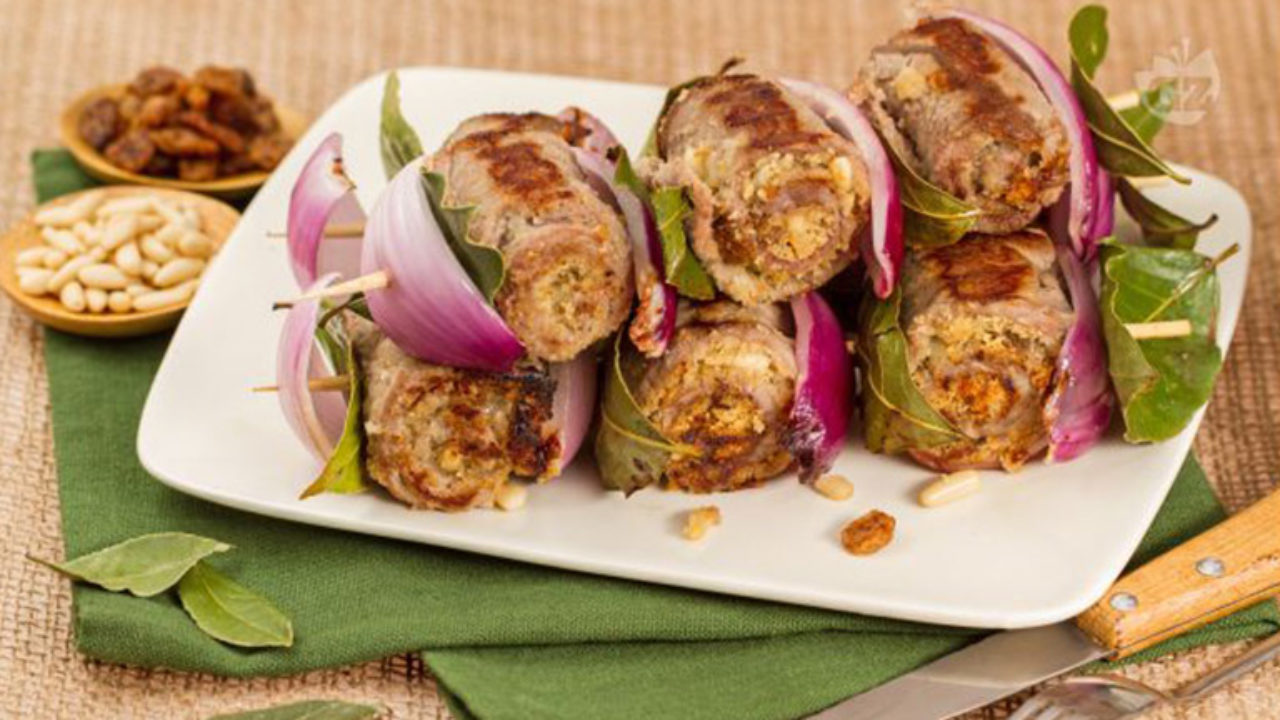 Total Cost:€Total Cost:€Cost / Dose:€Cost / Dose:€Cost / Dose:€Cost / Dose:€Student Name: Federica MiosiRatio (%):Ratio (%):Contribution Margin:Contribution Margin:Contribution Margin:Contribution Margin:Class: 5th year Cookery course                    Year: 2020